Регламент второго этапа Чемпионата МО по кольцевым гонкам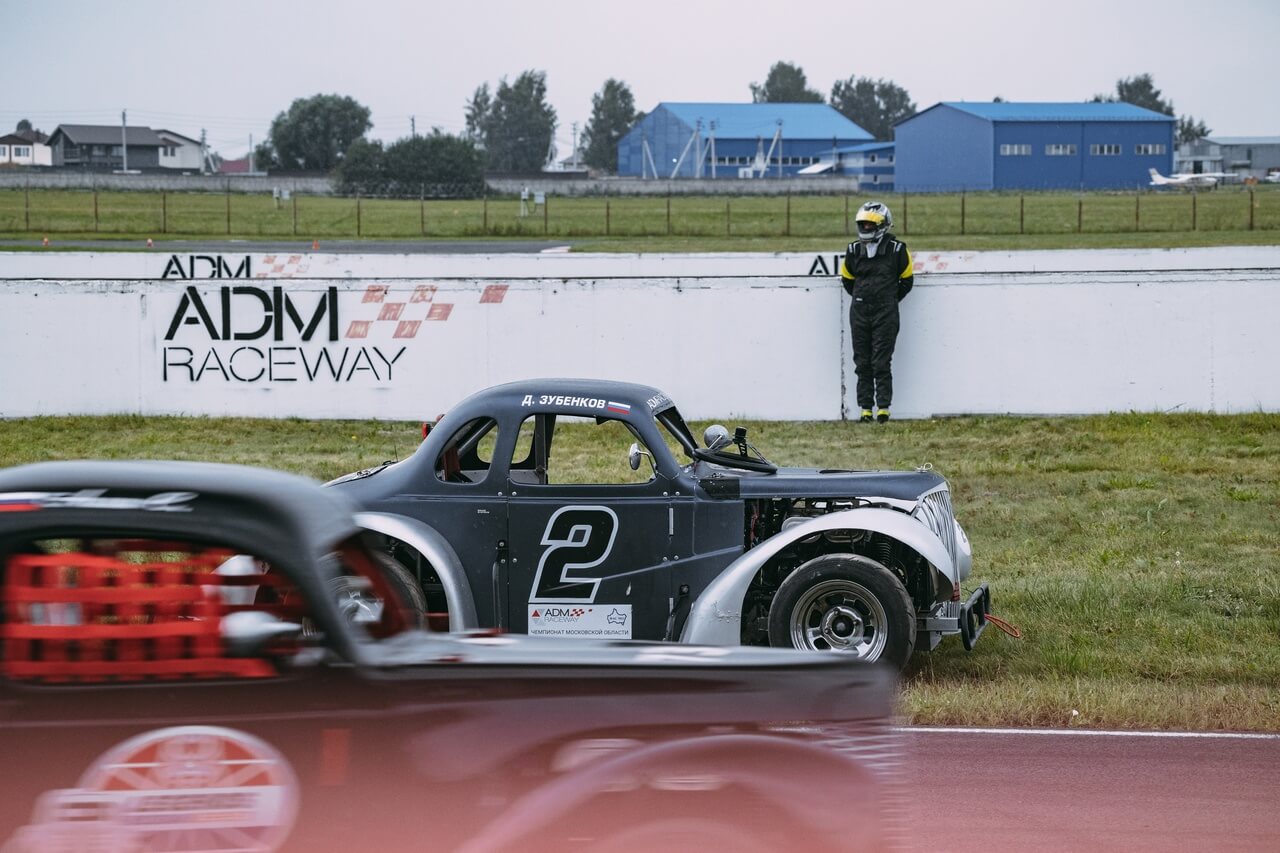 Регламент